Занятие 6 Тема: Проблемы безопасности движения и причины ДТП.                                                         Причины ДТП и их возможные последствия. ПДД для пешеходов и пассажиров      Цель: рассмотреть причины ДТП, их возможные последствия, рассмотреть общие обязанности пешехода и пассажира, значение их выполнения для личной безопасности Задачи урока:образовательные: закрепить знания обучающихся о возможных опасных и аварийных ситуациях в жилище;рассмотреть с учениками причины ДТП;выяснить, каковы возможные последствия ДТП;углубить знания школьников о правилах пешеходного движения;рассмотреть правила перехода улицы при неблагоприятных условиях;изучить обязанности пешехода и пассажира;закрепить правила поведения пешехода и пассажира в случае аварийных ситуаций;развивающие:развивать познавательный интерес к изучению данной темы;развивать коммуникативные способности, воображение школьников;воспитательные:воспитывать дисциплинированность пешехода, внимательность, осторожность;формировать чувство ответственности за свою безопасность и безопасность окружающих.Тип урока: комбинированный.Оборудование: раздаточный материал.Ход урока:Организационный моментПроверка домашнего заданияРасскажите о правилах пользования лифтом (Обучающиеся формулируют правилаКак правильно пользоваться газовой плитой? (Ответы обучающихся)Каковы правила пользования бытовыми электроприборами? (Ответы обучающихся)Есть много разных правил для сохранения безопасности и своей, и окружающих нас людей. Спасибо, ребята, за то, что вы сегодня подготовили некоторые из них. Мотивация познавательной и учебной деятельности. Определение темы урокаМы продолжаем изучение основ безопасности жизнедеятельности. И переходим к не менее важной для нас теме, а вот какой – догадайтесь сами.Работа в группах (по 4 человека)У вас на столах лежат карточки с ребусами. Ваша задача – разгадать слово, зашифрованное в вашем ребусе.(Ученики разгадывают и называют слова. Учитель записывает на доске)РЕБУСЫ: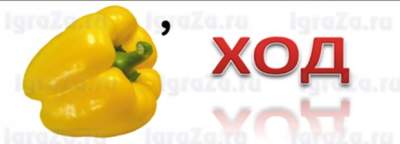 ПЕРЕХОД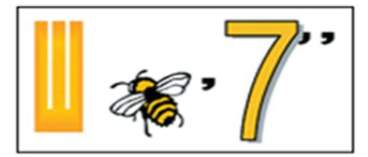 ШОССЕ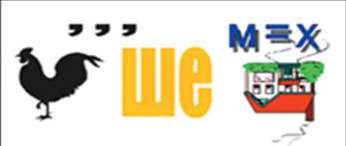 ПЕШЕХОД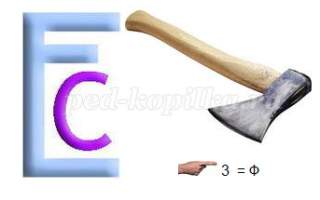 СВЕТОФОР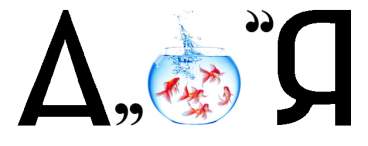 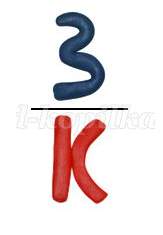 ЗНАК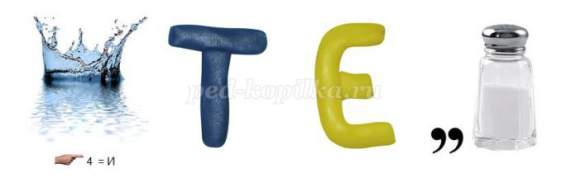 ВОДИТЕЛЬ           АВАРИЯИтак, как вы считаете, о чём у нас сегодня пойдёт речь?Совершенно правильно. Запишите тему урока: «Причины ДТП и их возможные последствия. Правила безопасного поведения на дорогах пешеходов и пассажиров».Актуализация опорных знанийЧто такое дорога? (обустроенная или приспособленная для транспортных средств полоса земли или поверхность искусственного сооружения)Для чего делают разметку на дороге? (служит для сообщения определённой информации участникам дорожного движения)К какой группе относятся знаки, информирующие водителя о приближении к опасному участку дороги? (предупреждающие)Какие виды городского транспорта вы знаете? (троллейбус, трамвай, автобус, маршрутное такси)Как называется транспорт, в котором едет много людей? (общественный)Кто такой пассажир? (тот, кто едет в транспорте, а также тот, кто входит или выходит из него)А кого называют пешеходом?  (участник дорожного движения, находящийся вне транспортного средства на дороге, но не производящий на ней ремонтных работ)Изложение нового материалаРассмотрите, пожалуйста, рисунки, которые лежат у вас на партах. Что вы на них видите? (Ученики высказывают своё мнение)Как видите, не все пассажиры умеют себя правильно вести, то есть не все знают правила поведения в транспорте. А это может привести к неприятным  последствиям. Какие правила поведения можно сформулировать для пассажира? (Ученики называют правила. Учитель корректирует, дополняет в случае необходимости)Во время каждой поездки мы должны соблюдать правила, которые определяют обязанности пассажиров. От этого зависит наша с вами безопасность. Посадку в транспорт следует осуществлять на остановках, где стоит соответствующий знак.Если ты стоишь на остановке и ожидаешь автобуса или троллейбуса, отойди подальше от края тротуара. Стоять на краю тротуара опасно, так как  автобус иногда заносит, и он может задеть тебя или даже сбить.Категорически запрещено бегать, толкать товарища на остановке, так как это небезопасно.Ни в коем случае не выходите на дорогу, чтобы посмотреть — не идёт ли автобус или троллейбус.Но мы не всегда являемся только пассажирами, мы часто становимся пешеходами. Скажите, пожалуйста, а у пешеходов есть какие-то обязанности?Какие же правила должен выполнять пешеход? (Ученики формулируют правила)Пешеход должен двигаться по тротуарам или пешеходным дорожкам, а при их отсутствии – по обочине навстречу идущему транспорту.Пешеход должен пересекать проезжую часть только по пешеходным переходам, в том числе по подземным (или надземным), а при их отсутствии на перекрёстках – по линии тротуаров или обочин.При переходе проезжей части  пешеход обязан ориентироваться по сигналам регулировщика, а в его отсутствие – по сигналам светофора. Переходить дорогу можно только на зелёный свет светофора, но, в то же время, обязательно следить за движением автомобилей.Нельзя перебегать дорогу перед близко идущим транспортом.А как быть, если дорога скользкая? (Ответы учеников)Иди не спеша, ноги слегка расслабь в коленях, ступай на всю подошву.Не держи руки в карманах - это увеличивает возможность не только падения, но и более тяжелых травм, особенно переломов.Обходи металлические крышки люков.Ни в коем случае не торопись! Помни, что в гололед значительно увеличивается тормозной путь машины, и падение перед автомобилем, который движется, приводит как минимум к увечьям, а в худшем случае и к гибели.Если бы вы только знали, сколько несостоявшихся талантов, великих людей и просто классных ребят не досчиталось человечество из-за несоблюдения элементарных правил безопасности! Именно их несоблюдение зачастую приводит к дорожно-транспортным происшествиям.Дорожно-транспортное происшествие  (ДТП) – событие, которое возникло в процессе движения по дороге транспортного средства и с его участием, в результате которого ранены или погибли люди, повреждены транспортные средства, сооружения, грузы либо причинён иной материальный ущерб.Каковы причины ДТП? (Ответы учеников)Причины ДТП:неисправность транспортного средства;плохие погодные условия;плохие дороги и несовершенное регулирование дорожного движения;низкая дисциплина участников дорожного движения (водителя, пешехода) – и это основная причина!У вас на столах лежат листы «Типичные ошибки пешеходов». Поработайте с ними в группах (Ученики рассматривают ошибки пешеходов)О каких правилах говорит автор рисунков? (Ответы школьников)Помните! Если вы появились на проезжей части неожиданно, то даже самый опытный водитель при надёжных тормозах не сможет сразу остановить машину. Именно поэтому переходить проезжую часть нужно только в установленных местах и только в соответствии с сигналом светофора.Последствия ДТП:ранение или гибель участников ДТП;материальный ущерб.Во избежание опасных ситуаций на дороге каждый из нас должен:постоянно изучать и совершенствовать знание Правил дорожного движения (как пешеход и пассажир, или водитель);воспитывать в себе дисциплину в соблюдении Правил дорожного движения;уметь оценивать обстановку, складывающуюся на дорогах, предвидеть развитие событий и возможность возникновения опасной ситуации;владеть умениями и способами во избежание опасных ситуаций;уметь действовать адекватно в ДТП для снижения фактора риска для себя и окружающих.Подведение итогов урока. Оценивание наиболее активных учащихсяДомашнее задание: подготовить сообщение «Опасные ситуации в транспорте и действия при них» (приветствуются рисунки)План-конспект занятия на тему:«Разметка проезжей части дороги. Остановка и стоянка транспортных средств. Переход дороги». Цель: расширение знаний, обучающихся о правилах выбора велосипеда, осмотра его перед выездом; закрепить элементарные правила для велосипедистов на практике; привитие навыка безопасной езды на учебной площадке.Задачи:Образовательные: научить ездить на учебной площадке с преодолением препятствий. Применение полученных навыков в реальных дорожных условиях.Развивающие: расширить знания учащихся о предупредительных сигналах велосипедистов.Воспитательные: воспитывать потребность у детей безопасного поведения на дороге, соблюдения Правил дорожного движения.Оборудование: дорожный велосипед с диаметром колес 20 дюймов, экипировка для велосипедиста, наглядный материал (распечатанные рисунки, сигналы светофора)План занятия:1. Организационно-подготовительный и диагностический этап:     1.1. Проверка присутствующих.     1.2. Сообщение темы и цели занятия.2. Основной этап:      2.1. Оснащение велосипеда. Подгонка велосипеда. Беседа к безопасной езде на велосипеде.      2.2. Защита велосипедиста      2.3. Отрабатываем сигналы велосипедиста при повороте направо, налево, при торможении или остановке. 3. Итоговый этап:    3.1. ТестированиеХод занятия.1. Организационно-подготовительный и диагностический этап:1.1. Приветствие учащихся, проверка присутствующих.1.2. Сообщение темы и цели занятия. «Безопасное управление велосипедом»2. Основной этап:2. Устройство велосипеда2.1.         Одно из самых популярных среди детей в России средств передвижения - это велосипед. Родители зачастую учат детей кататься на велосипеде с самого детства, однако нельзя забывать, что велосипед - это полноценное транспортное средство, управление которым требует знания Правил Дорожного Движения.Кроме знания ПДД, детям необходимо уметь управлять велосипедом, в том числе и с помощью одной руки (т.к. по ПДД велосипедистам необходимо обозначать с помощью руки дальнейшее направление движения), а также делать осмотр своего Транспортного Средства с целью выявления неполадок.Согласно действующим Правилам Дорожного Движения, ребенок с 14 лет имеет право передвигаться по правому краю проезжей части и по обочине, что требует особых навыков и концентрации. Именно поэтому дополнительная подготовка детей и проверка уже существующих знаний в возрасте 12-13 лет достаточно актуальна.Движение на велосипедах становится безопасным только если ребенок имеет необходимые навыки управления, знает и соблюдает правила ПДД.Велосипед является первым в жизни транспортным средством. И многие продолжают дружить с ним на протяжении всей жизни. Но, покупая велосипед, важно чтобы он был подобран по росту. Большой, «на вырост», не удобен – ноги с трудом достают до педалей, на слишком маленьком приходится высоко поднимать сиденье и руль, сутулиться при езде.          Тормоза    Главное, перед поездкой знать где в вашем велосипеде находятся тормоза. Тормоза могут находиться спереди на руле. Или может быть педальный тормоз велосипеда ( на детские и подростковые обязательно ставится ножной) он приводится в действие при помощи вращения педалей в обратную сторону, т.е. назад. Находится такой тормоз только на заднем колесе. В нашем случае приведен пример педального тормоза. Перед каждой поездкой, особенно на большие расстояния, необходимо  проверить:  - крепление  руля (легко ли он вращается):     - состояние  тормозов;  - исправность  звонка  и  фонарей;  - натяжение  цепи;  - состояние   колёс (хорошо ли они накачены, надежно ли крепятся к раме)           Регулировка седла    В первую очередь нужно отрегулировать высоту, угол наклона и удаленность седла под ваш рост. Сядьте на седло и проследите, чтобы нога свободно доставала пяткой до педали в самом нижнем положении (Н). Если нога не будет распрямляться полностью, то это приведет к усталости, так как мышцы ног не будут работать в оптимальном режиме. А если седло стоит слишком высоко, то нога не достанет до педали и будет затруднена посадка на велосипед. (РИС.1)     3. Какой должна быть защита велосипедиста?     3.1. Шлем – это главный элемент защиты при езде на велосипеде, т.к. при падении или ДТП самыми опасными оказываются травмы головы. Велосипедные перчатки используют для защиты рук: при падении на твердое покрытие дороги, на асфальт, ладони и тыльная сторона кисти останутся неповрежденными. Помимо защиты, перчатки обеспечивают цепкий контакт с ручками и предотвращают проскальзывания руля, когда ладони потеют, а также в дождь — опять же безопасность. Наколенники- Эти «панцири» надеваются на колени и защищают в случае падения с велосипеда. Налокотники- нужны для защиты локтей. Они также бывают не только для локтей, но и для предплечья. «Пассивная защита» Это всевозможные светосигнальные и светоотражающие элементы: габаритные фонари, светоотражающие полоски на раму велосипеда, спицы колес, браслеты, а так же светоотражающие вставки на одежде и обуви велосипедиста, катафоты (КРАСНЫЙ под седло- белый под руль, оранжевые на спицы колес).  Они очень хорошо видны в темное время суток при попадании на них света от фар. (НАГЛЯДНЫЕ ПОСОБИЯ) Велосипедист и его транспортное средство должны быть хорошо заметны издалека: без световых элементов и фонарей велосипедист будет выглядеть лишь тенью на колёсах, что особенно опасно при движении по проезжей части.      4.  Управление велосипедом.        Велосипед - это Разметка проезжей части дороги. Остановка и стоянка транспортных средств. Переход дороги.  транспортное средство, но немеханическое; велосипедист - водитель этого транспортного средства, а значит и участник дорожного движения.До 14 лет дети могут ездить на велосипедах только внутри дворов, на специальных площадках, по велодорожкам; Запрещено кататься по дорогам и даже обочинам дорог.Изменение направления движения на велосипеде осуществляется при обгоне или объезде какого-либо препятствия, а также при поворотах и разворотах, при проезде  через  перекрёстки.  Для того, чтобы водители или пешеходы поняли, что собирается сделать велосипедист существуют специальные знаки, которые подаются рукой. Поэтому очень важно научиться управлять велосипедом одной рукой.  (РИС2)    * Поворот направо или перестроение в правую  сторону: вытянутая правая рука  либо вытянутая и согнутая в локте левая.  При  повороте  направо  велосипедист  должен  занять  крайнее  правое  положение  на  дороге      * Поворот налево или перестроение в левую сторону очень сложен даже для взрослого. Поэтому если хотите повернуть на лево, то нужно но сойти с велосипеда и перейти по пешеходному переходу. При этом велосипед надо катить рядом с собой.  Однако лучше не пользоваться альтернативными способами (там, где согнутая рука), т. к. водители других  транспортных  средств могут и не понять  этот  сигнал  велосипедиста, а вы можете запутаться!!!       *  Остановка: поднятая вверх рука(любая).  Велосипедисту нужно грамотно пользоваться    этими  сигналами,  чтобы  не  создавать  помех  на  дороге.            Повторим Алгоритм поворота:  Перед поворотом приблизьтесь как можно правее к краю проезжей части.Заблаговременно до начала поворота подайте сигнал поворота. (правой рукой в сторону)Посмотрите по сторонам и закончите подачу сигнала непосредственно перед выполнением маневра.Всегда останавливайтесь перед “зеброй”, чтобы пропустить пешеходов.Если вам необходимо повернуть налево, нужно доехать до пешеходного перехода, сойти с велосипеда и перейти по нему дорогу, соблюдая Правила безопасности для пешеходов.        Объезд       Обгон запрещен. Как же поступить, если на пути оказалось препятствие?– Самым безопасным в этом случае будет – сойти с велосипеда, перейти на тротуар и обойти препятствие пешком. Если вы едете за городом, то можете объехать препятствие по обочине.      Как ехать по дороге?Только после достижения 14 лет. Велосипеды должны двигаться только по крайней правой полосе в один ряд возможно правее.  Никогда не двигайтесь за машиной, двигайтесь сбоку.  Машина может резко остановиться, и вы в неё врежетесь.При выезде на улицу со двора велосипедист обязан пропустить транспортные средства и пешеходов и только после  этого  отправляться  в  путь.            При развороте на дороге надо сойти с велосипеда   и,  убедившись  в  безопасности,   перейти     дорогу,  ведя  велосипед  за  руль.  Лучше всего это сделать по пешеходному переходу. Переходя по пешеходному переходу надо всегда сходить с велосипеда) (РИС.3)      * На дороге часто есть светофоры, давайте повторим сигналы светофора. (НАГЛЯДНЫЙ МАТЕРИАЛ – разноцветные кружки)      * Регулируемый перекрёсток (когда есть светофор, или есть регулировщик) велосипедист проезжает, действуя по сигналам светофора или регулировщика.   Если вы не уверены в своих действиях, сойдите на тротуар до полосы торможения, пересеките перекресток по пешеходному переходу и продолжите движение по проезжей части (РИС. 4 посередине).        * На нерегулируемом   перекрёстке -это тот где нет каких-либо знаков, где нет ни знака главной дороги, ни уступи дорогу, а также где нет светофоров велосипедист обязан уступить дорогу транспортным средствам, приближающимся справа.  5. Знаки для велосипедиста     Выходя на улицу, мы становимся, кем – пешеходами. Те, кто сидит за рулём автомашин – водители, кто едет на велосипеде – велосипедисты. Чтобы не было происшествий– круг с красной каймой, в центре которого изображен велосипед, - запрещает движение на велосипеде (РИС.5 запрещен) Здесь надо сойти с велосипеда и вести его рядом с собой у кромки тротуара.Дорожный знак круглой формы, где на синем поле изображен белый велосипед, означает начало велосипедной дорожки. Тут вы можете спокойно ехать по своей полосе. (рис 5.)   Есть и вот такой интересный знак, велосипед в треугольнике он обозначает пересечение велосипедной дорожки с дорогой для машин.  Все велосипедисты должны уступать дорогу машинам. (рис.7)Итоговый этап (тестирование - поднять руку и ответить):С какого возраста разрешается ездить на велосипеде по дороге? – с 14 летКак должен быть оборудован велосипед для езды в вечернее время?  - кАтАфоты , светоотражателиКакой должна быть защита велосипедиста? –шлем, перчатки, наколенникиКак должен поступить водитель если увидел вот этот знак (движ. запрещено РИС.5)? – Сойти с велосипеда с вести рукамиКакой сигнал нужно показать, если собрались остановиться?   - рука вверхВы едите на велосипеде и перед вами пешеходный переход. Ваши действия? – сойти с велосипеда. Вести рукамиЗанятие № 15 - 16                   Тема: Дорожные знаки и их группы.         Цель: ознакомить  школьников  с  группами  дорожных знаков и их назначением.Задачи:      - обучающие: сформировать представление о группах дорожных знаков, их особенностях и назначении.      -воспитательные:  воспитание убежденного участника дорожного движения при освоении навыков безопасного поведения на улице и дороге.      - развивающие: развивать  познавательные и профессиональные интересы, формировать умение провести адекватный самоанализ своих умений.Тип занятия: комбинированное.Оборудование: мультимедийный проектор, презентация, компьютер.ХОД УРОКАОрганизационный момент.           - Настрой на урок:1)  Город, в котором с тобой мы живем,
     Можно по праву сравнить с букварем.
     Вот она, азбука, над мостовой.
     Знаки развешены над головой.Азбукой улиц, проспектов, дорог
Город дает нам все время урок,
Азбуку города помни всегда,
Чтобы с тобой не случилась беда.  Повторение пройденного материала.     -  Кого мы называем участниками дорожного движения?      - Для чего нужны дорожные знаки? О чем говорят дорожные знаки водителям; пешеходам, велосипедистам? (возможные ответы учеников.)                                       Знаки безмолвно показывают, как вести себя на дороге. Каждый знак имеет особое значение, знать их обязаны водители, пешеходы, велосипедисты.                            -  Где же устанавливаются дорожные знаки? Дорожные знаки устанавливаются с правой стороны от дороги (по ходу движения автомобиля), так как в нашей стране движение правостороннее.  III. Мотивация к учебной деятельности   По полоскам черно-белым
Пешеход шагает смело.
Кто из вас ребята знает-
Знак что этот означает?
              Шли из школы мы домой,
              Видим знак на мостовой,
              Круг, внутри велосипед,
              Ничего другого нет. 
В этом месте пешеход
Терпеливо транспорт ждет.
Он устал пешком шагать,
Пассажиром хочет стать.
             На своем пути в школу, магазин – всюду вы встречаете дорожные знаки. Они окрашены в яркие цвета и видны издалека. Многие из этих знаков хорошо известны. А какую службу несут дорожные знаки? (следуют ответы учащихся: выполняют ту же службу, что и светофоры, линии разметки проезжей части улиц и дорог. Они помогают регулировать и организовывать движение потоков машин и людей. Знаки облегчают работу водителей, помогают им и пешеходам правильно ориентироваться в сложной обстановке дорожного движения). Водители хорошо знают значение дорожных знаков и умело ими пользуются.- А только ли водители должны хорошо знать? (ответы детей: И  велосипедисты, и пешеходы обязаны знать знаки).      IV. Сообщение учеников по теме «История дорожных знаков».Люди давно стали заботиться о развитии дорог, создании удобств для движения конных обозов и пеших граждан (путников).Для того чтобы люди не сбились с пути, дорогу помечали. Так в Древнем Риме вдоль дорог через определенные расстояния устанавливали каменные столбы – указатели. А в самом Риме около здания Форума стоял позолоченный камень, от которого велся счет расстояний всех главных дорог. По этим столбам можно было узнать направление дороги и определить расстояние.Наши предки славяне тоже заботились о путешественниках и старались помочь им правильно выбрать направление движения. В лесистых местах вдоль дорог устанавливали вешки из сучьев деревьев, делали затесы на стволах деревьев, а в степи вдоль дорог укладывали камни или ставили столбы. На перекрестках же дорог устанавливали каменные или деревянные кресты, ставили часовни.Автомобильные дороги сейчас превратились в мощные транспортные магистрали, миллионы водителей отправляются в дальние рейсы, движутся на высоких скоростях. Водитель должен хорошо знать, какая дорога его ожидает впереди, куда она ведет, каково ее состояние, какие опасности его ждут. Опасных мест (крутых поворотов, скользких участков, подъемов и спусков) на дороге может встретиться немало.И обо всех этих опасностях водителя надо поставить в известность заранее, чтобы он мог принять необходимые меры, предупреждающие аварии. Для этого служат дорожные знаки.Шоферы, велосипедисты, водители других транспортных средств, пешеходы должны хорошо знать дорожные знаки и дополнительные средства информации.  V. Изучение новой темы (Презентация)          Слайд 2. Для чего нужны дорожные знаки?Дорожные знаки выполняют ту же службу, что и светофоры, линии разметки улиц и дорог. Они регулируют движение потоков машин и людей, облегчают работу водителей, помогают пешеходам правильно ориентировать в сложной обстановке дорожного движения.           Слайд 3. Где и как устанавливаются дорожные знаки?Знаки расположены вдоль всего дорожного пути так, что всегда оказываются справа от шофера, чтобы он мог их видеть не поворачивая головы. Знаки закреплены на специальных стойках, на столбах или подвешены над проезжей частью.          Слайд 4-5-6. Что такое дорожные знаки? Предупреждающие, запрещающие, предписывающие, приоритета, информационно-указательные, знаки сервиса, знаки дополнительной информации.         Слайд 7-8. Предупреждающие.Эти знаки устанавливаются в городах за 50— 100 м, вне городов — за 150—300 м до опасного участка. Большая  величина расстояния  установки вне городов связана с  повышенными скоростями движения, когда водителя следует предупреждать пораньше об опасности с тем, чтобы он успел своевременно снизить скорость, увеличить дистанцию, включить внешние световые приборы  и т. д.         Слайд 9 -10. Знаки приоритета.Знаки приоритета  не имеют общего признака, поскольку исторически перешли из других различных групп знаков и имеют характерную, присущую только данному  знаку форму (ромб, треугольник, перевернутый вершиной вниз, восьмигранник и т. д.) с тем, чтобы даже при залепленном снегом или грязью изображении на знаке водитель по форме знака определил его значение.  Эти знаки определяют очередность проезда на перекрестках, а также при затрудненном (встречном) разъезде и устанавливаются непосредственно перед перекрестком или узким местом на дороге. На регулируемом перекрестке водитель руководствуется знаками приоритета только при выключенном светофоре или если он работает в режиме желтого мигающего сигнала.          Слайд 11. Предписывающие знаки.Предписывающие знаки имеют общий признак предписания — синий круг с белым символом. Знаки вводят или отменяют определенные режимы движения. Знаки устанавливают непосредственно перед перекрестками или участками дорог, на которых вводится соответствующий режим движения.            Слайд 12. Знаки сервиса.Знаки информируют водителей  о соответствующих объектах  обслуживания на путиследования. Знаки устанавливают непосредственно у объектов и у мест поворотов к ним, если они находятся в стороне от дороги. В этом случае внизу на знаке указывают направление движения и расстояние до объекта.  На загородных дорогах знак устанавливают предварительно за 15—20 км, а также за 400—  800 метров до обозначенного объекта.           Слайд 13. Знаки дополнительной информации (таблички)Знаки дополнительной информации (таблички)  не применяются самостоятельно, а только совместно с другими  знаками для уточнения или ограничения их действия. С одним знаком применяют, как правило,  не более двух табличек.              Слайд. 14-15. Информационно-указательные.«Автомагистраль» устанавливают в начале дороги, соединяющей  крупные города. На такой дороге поддерживается высокоскоростной режим движения. Это достигается за счет отсутствия на автомагистрали перекрестков, пешеходов, запрета остановки, запрета движения задним ходом, разворота (даже в разрывах разделительной полосы) и т.д. Знак допускает максимальную скорость движения до 110 км/ч (для легковых автомобилей и грузовых с разрешенной максимальной массой — до 3,5 т; у всех остальных видов транспортных средств — до 90 км/ч). Минимальная скорость на автомагистрали до 40 км/ч.«Жилая зона» — обозначает границы территории, на которой преимуществом в движении по отношению к транспорту пользуются пешеходы. Они  могут ходить как по тротуарам, так и по проезжей части.  В жилой зоне запрещается движение со скоростью более 20 км/ч, сквозное движение транспорта и учебная езда.         Слайд 16- 18. Это важно для пешеходов и велосипедистов!     VI. Проводится физкультминутка с музыкальным сопровождением .     VII. Закрепление нового материала.  Викторина.Зачем нужны дорожные знаки? На какие группы делят дорожные знаки? Какую форму имеют предупреждающие знаки, о чем они говорят? Где устанавливают дорожный знак, на котором нарисованы дети? О чем говорят знаки приоритета? О чем говорят запрещающие знаки? Как должен поступить велосипедист, увидев знаки «Въезд запрещен» и «Движение на велосипедах запрещено»? Можно ли велосипедисту ехать на улицу, если установлен знак «Движение запрещено»? Для чего служат информационно-указательные знаки? Что означает знак «Пешеходная дорожка»? Где его устанавливают? Где устанавливают знак «Пешеходный переход»? Каково назначение знаков дополнительной информации?    VIII. Итог урока. Составление кластера по теме. (Проверка по слайду)    IX. Рефлексия учебной деятельности на уроке  О чем же главном мы сегодня говорили на уроке? Что для вас показалось трудным?Кто или что помогало вам справляться с заданиями? На сколько хорошо вы сегодня поработали? Как можете отметить свое настроение?